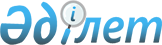 Ерікті негізде қолдану нәтижесінде Кеден одағының "Шағын өлшемді кемелердің қауіпсіздігі туралы" (КО ТР 026/2012) техникалық регламенті талаптарының сақталуы қамтамасыз етілетін халықаралық және өңірлік (мемлекетаралық) стандарттардың, олар болмаған жағдайда – ұлттық (мемлекеттік) стандарттардың тізбесі және Кеден одағының "Шағын өлшемді кемелердің қауіпсіздігі туралы" (КО ТР 026/2012) техникалық регламентінің талаптарын қолдану мен орындау және техникалық реттеу объектілерінің сәйкестігін бағалау үшін қажетті үлгілерді іріктеп алу ережелерін қоса алғанда, зерттеулер (сынақтар) мен өлшеулердің қағидалары мен әдістерін қамтитын халықаралық және өңірлік (мемлекетаралық) стандарттардың, олар болмаған жағдайда – ұлттық (мемлекеттік) стандарттардың тізбесі туралыЕуразиялық экономикалық комиссия Алқасының 2019 жылғы 3 желтоқсандағы № 212 шешімі
      Еуразиялық экономикалық одақ шеңберіндегі техникалық реттеу туралы хаттаманың (2014 жылғы 29 мамырдағы Еуразиялық экономикалық одақ туралы шартқа № 9 қосымша) 4-тармағына және Жоғары Еуразиялық экономикалық кеңестің 2014 жылғы 23 желтоқсандағы № 98 шешімімен бекітілген Еуразиялық экономикалық комиссияның Жұмыс регламентіне № 2 қосымшаның 5-тармағына сәйкес Еуразиялық экономикалық комиссия Алқасы шешті:
      1. Қоса беріліп отырған:
      Ерікті негізде қолдану нәтижесінде Кеден одағының "Шағын өлшемді кемелердің қауіпсіздігі туралы" (КО ТР 026/2012) техникалық регламенті талаптарының сақталуы қамтамасыз етілетін халықаралық және өңірлік (мемлекетаралық) стандарттардың, олар болмаған жағдайда – ұлттық (мемлекеттік) стандарттардың тізбесі;
      Кеден одағының "Шағын өлшемді кемелердің қауіпсіздігі туралы" (КО ТР 026/2012) техникалық регламентінің талаптарын қолдану мен орындау және техникалық реттеу объектілерінің сәйкестігін бағалау үшін қажетті үлгілерді іріктеп алу ережелерін қоса алғанда, зерттеулер (сынақтар) мен өлшеулердің қағидалары мен әдістерін қамтитын халықаралық және өңірлік (мемлекетаралық) стандарттардың, олар болмаған жағдайда – ұлттық (мемлекеттік) стандарттардың тізбесі бекітілсін.
      2. Еуразиялық экономикалық комиссия Алқасының 2012 жылғы 18 қазандағы "Кеден одағының "Шағын өлшемді кемелердің қауіпсіздігі туралы" (КО ТР 026/2012) техникалық тегламентін қолданысқа енгізу тәртібі туралы" № 190 шешімінің 1-тармағының күші жойылды деп танылсын.
      3. Осы Шешім ресми жарияланған күнінен бастап күнтізбелік 180 күн өткен соң күшіне енеді. Ерікті негізде қолдану нәтижесінде Кеден одағының "Шағын өлшемді кемелердің қауіпсіздігі туралы" (КО ТР 026/2012) техникалық регламенті талаптарының сақталуы қамтамасыз етілетін халықаралық және өңірлік (мемлекетаралық) стандарттардың, олар болмаған жағдайда – ұлттық (мемлекеттік) стандарттардың ТІЗБЕСІ Еуразиялық экономикалық одақтың "Шағын өлшемді кемелердің қауіпсіздігі туралы" (КО ТР 026/2012) техникалық регламентінің талаптарын қолдану мен орындау және техникалық реттеу объектілерінің сәйкестігін бағалау үшін қажетті үлгілерді іріктеп алу ережелерін қоса алғанда, зерттеулер (сынақтар) мен өлшеулердің қағидалары мен әдістерін қамтитын халықаралық және өңірлік (мемлекетаралық) стандарттардың, олар болмаған жағдайда – ұлттық (мемлекеттік) стандарттардың ТІЗБЕСІ
					© 2012. Қазақстан Республикасы Әділет министрлігінің «Қазақстан Республикасының Заңнама және құқықтық ақпарат институты» ШЖҚ РМК
				
      Еуразиялық экономикалық комиссияАлқасының Төрағасы

Т. Саркисян
Еуразиялық экономикалық
комиссия Алқасының
2019 жылғы 3 желтоқсандағы
№ 212 шешімімен
БЕКІТІЛГЕН
Реттік № 
Құрылымдық элемент немесе Еуразиялық экономикалық одақтың техникалық реттеу объектісі
Стандарттың белгіленімі және атауы
Ескертпе
1
2
3
4
1
4-баптың 9, 12, 13-тармақтары және 14-тармағының "а" тармақшасы
МЕМСТ 19261-98 "Кеменің дөңгелек иллюминаторлары. Техникалық шарттар"
2
4-баптың 9, 12, 13-тармақтары және 14-тармағының "а" тармақшасы
МЕМСТ 21672-99 "Кеменің тікбұрышты иллюминаторлары. Техникалық шарттар"
3
4-баптың 9, 12, 13-тармақтары және 14-тармағының "а" тармақшасы
МЕМСТ Р 52694-2006 (ИСО 5779:1987) "Кеме жасау. Тікбұрышты иллюминаторлар. Орналастыру"
4
4-баптың 9, 12, 13-тармақтары және 14-тармағының "а" тармақшасы
МЕМСТ Р 52695-2006 (ИСО 5780:1987) "Кеме жасау. Дөңгелек иллюминаторлар. Орналастыру"
5
4-баптың 9 және 14-тармақтары
МЕМСТ ISO 9093-2-2016 "Шағын кемелер. Борт сыртындағы клапандар және корпус арқылы өтетін фитингтер. 2-бөлім. Металдан жасалмаған"
6
4-баптың 14 – 29-тармақтары және № 2 қосымша
МЕМСТ 19105-79 "Серуенге арналған ескекті және моторлы кемелер. Типтері, негізгі параметрлері және жалпы техникалық талаптар"
7
4-баптың 14 – 29-тармақтары және № 2 қосымша
МЕМСТ 21292-89 "Үрлемелі ескекті қайықтар. Жалпы техникалық талаптар"
8
4-баптың 14 – 29-тармақтары және № 2 қосымша
МЕМСТ 13641-80 "Су үсті кемелерінің және конструктивті кемелердің металдан жасалған корпустарының элементтері. Терминдер мен анықтамалар"
9
4-баптың 14 – 29-тармақтары және № 2 қосымша
МЕМСТ ISO 12216-2016 "Шағын кемелер. Терезелер, борт иллюминаторлары, люктер, бітеу иллюминаторлар мен есіктер. Беріктігі мен су өткізбеушілікке қойылатын талаптар"
10
4-баптың 14 – 29-тармақтары және № 2 қосымша
МЕМСТ Р 53446-2009 (ИСО 6185-1:2001) "Үрлемелі қайықтар. 1-бөлім. Ең жоғары қуаты 4,5 кВт моторлы қайықтар"
11
4-баптың 14 – 29-тармақтары және № 2 қосымша
МЕМСТ Р 53447-2009 (ИСО 6185-2:2001) "Үрлемелі қайықтар. 2-бөлім. Ең жоғары қуаты 4,5 кВт бастап қоса алғанда 15 кВт моторлы қайықтар"
12
4-баптың 14 – 29-тармақтары және № 2 қосымша
МЕМСТ Р 53448-2009 (ИСО 6185-3:2001) "Үрлемелі қайықтар. 3-бөлім. Ең жоғары қуаты кемінде 15 кВт моторлы қайықтар"
13
4-баптың 14 – 29-тармақтары және № 2 қосымша
МЕМСТ Р ИСО 8666-2012 "Шағын кемелер. Негізгі деректер"
14
4-баптың 14 – 29-тармақтары және № 2 қосымша
МЕМСТ Р ИСО 11192-2011 "Шағын кемелер. Графикалық символдар"
15
4-баптың 14 – 29-тармақтары және № 2 қосымша
МЕМСТ Р ИСО 10087-2013 "Шағын кемелер. Кемені сәйкестендіру. Кодтау жүйесі"
16
4-баптың 14 – 29-тармақтары және № 2 қосымша
МЕМСТ Р ИСО 14946-2013 "Шағын кемелер. Ең жоғары жүк көтергіштігі"
17
4-баптың 15-тармағы және № 2 қосымша
МЕМСТ ISO 12217-1-2016 "Шағын кемелер. Орнықтылығын, жүзгіштік қорын бағалау және жобалау санатын белгілеу. 1-бөлім. Корпусының ұзындығы 6 м және одан көп желкенсіз кемелер"
18
4-баптың 15-тармағы және № 2 қосымша
МЕМСТ ISO 12217-3-2016 "Шағын кемелер. Орнықтылығы мен жүзгіштік қорын бағалау және жобалау санатын белгілеу. 3-бөлім. Корпусының ұзындығы кемінде 6 м кемелер"
19
4-баптың 19-тармағы
МЕМСТ ISO 8848-2017 "Шағын кемелер. Қашықтықтан басқару жүйелері"
20
4-баптың 19-тармағы
МЕМСТ ISO 10592-2017 "Шағын кемелер. Рульді басқарудың гидравликалық жүйелері"
21
4-баптың 19-тармағы
МЕМСТ Р ИСО 8847-2011 "Шағын кемелер. Руль жетегі. Талшықты тростары және тегершіктері бар жүйелер"
22
4-баптың 19-тармағы және 5-баптың 43-тармағы
МЕМСТ ISO 15652-2017 "Шағын кемелер. Бортты суатқыш шағын катерлерге арналған қашықтықтан басқару жүйелері"
23
4-баптың 21-тармағы және  № 5 қосымша
МЕМСТ Р 51722-2001 "Шағын кемелер. Зәкірлермен, зәкір шынжырларымен, зәкірлік, айлақта байлау және тіркеу арқандарымен жабдықтау нормалары"
24
4-баптың 26 және 35-тармақтары және № 2 қосымша
МЕМСТ ISO 10088-2016 "Шағын кемелер. Стационарлық отын жүйелері және бекітілген отын бактары"
25
4-баптың 26 және 35-тармақтары және № 2 қосымша
МЕМСТ ISO 7840-2016 "Шағын кемелер. Отқа төзімді отын шлангілері"
26
4-баптың 26 және 35-тармақтары және № 2 қосымша
МЕМСТ ISO 8469-2016 "Шағын кемелер. Отын берілісіне арналған отқа төзімсіз иілгіш түтік құбырлар"
27
4-баптың 26 және 35-тармақтары және № 2 қосымша
МЕМСТ ISO 9094-1-2016 "Шағын кемелер. Өртке қарсы қорғаныс. 1-бөлім. Корпусының ұзындығы қоса алғанда 15 м дейін кемелер"
28
4-баптың 26 және 35-тармақтары және № 2 қосымша
МЕМСТ ISO 9094-2-2016 "Шағын кемелер. Өртке қарсы қорғаныс. 2-бөлім. Корпусының ұзындығы 15 м асатын кемелер"
29
4-баптың 26-тармағы және № 2 қосымша
МЕМСТ ISO 10088-2016 "Шағын кемелер. Стационарлық отын жүйелері және бекітілген отын бактары"
30
4-баптың 26-тармағы және 45-тармағының "е" тармақшасы және 
№ 2 қосымша
МЕМСТ ISO 13591-2016 "Шағын кемелер. Аспалы қозғалтқыштарға арналған шағын габаритті отын жүйелері"
31
4-баптың 29-тармағы және № 2 қосымша
МЕМСТ ISO 15083-2016 "Шағын кемелер. Трюмдік-құрғату жүйелері"
32
4-баптың 30-тармағы
МЕМСТ Р ИСО 8099-2012 "Шағын кемелер. Ағынды суларды жинау жүйесі"
33
4-баптың 34-тармағы және № 2 қосымша
МЕМСТ ISO 8846-2016 "Шағын кемелер. Электр аспаптары. Жанғыш газдардың тұтануынан қорғану"
34
4-баптың 34-тармағы және № 2 қосымша
МЕМСТ ISO 10134-2017 "Шағын кемелер. Электр құрылғылары. Найзағай түсуден қорғау жүйелері"
35
4-баптың 34-тармағы және № 2 қосымша
МЕМСТ Р ИСО 10133-2018 "Шағын кемелер. Электр жүйелері. Кернеуі қауіпсіз тұрақты тоқты орнату"
36
4-баптың 34-тармағы және № 2 қосымша
МЕМСТ Р ИСО 13297-2018 "Шағын кемелер. Электр жүйелері. Айнымалы тоқ жабдығы"
37
4-баптың 35-тармағы және № 2 қосымша
МЕМСТ ISO 16147-2017 "Шағын кемелер. Дизельді стационарлық қозғалтқыштар. Қозғалтқышта монтаждалған отын және электр құрамдас бөліктері"
38
4-баптың 41-тармағы
МЕМСТ 22336-77 "Құтқару жилеттері. Техникалық шарттар"
39
4-баптың 41-тармағы
МЕМСТ 19815-74 "Құтқару дөңгелектері. Жалпы техникалық шарттар"
40
4-баптың 41-тармағы
МЕМСТ ISO 9650-1-2016 "Шағын кемелер. Үрлемелі құтқару салдары. 1-бөлім. I тип"
41
4-баптың 42-тармағы
МЕМСТ Р 54422-2011 (ИСО 10240:2004) "Шағын кемелер. Иеленушіге арналған нұсқаулық"
42
5-баптың 43-тармағы
МЕМСТ Р ИСО 11591-2011 "Шағын моторлы кемелер. Басқару орнындағы шолу аймағы"Еуразиялық экономикалық
комиссия Алқасының
2019 жылғы 3 желтоқсандағы
№ 212 шешімімен
БЕКІТІЛГЕН
Реттік № 
Құрылымдық элемент немесе Еуразиялық экономикалық одақтың техникалық реттеу объектісі
Стандарттың белгіленімі және атауы
Ескертпе
1
2
3
4
1
4-баптың 9, 12, 13-тармақтары және 14-тармағының "а" тармақшасы
МЕМСТ 19261-98 "Кеменің дөңгелек иллюминаторлары. Техникалық шарттар"
2
4-баптың 9, 12, 13-тармақтары және 14-тармағының "а" тармақшасы
МЕМСТ 21672-99 "Кеменің тікбұрышты иллюминаторлары. Техникалық шарттар"
3
4-баптың 9, 12, 13-тармақтары және 14-тармағының "а" тармақшасы
ҚР СТ ISO 5797-2016 "Кемелер және теңіз технологиялары. Отқа төзімді конструкцияларға арналған терезелер мен борт иллюминаторлары"
4
4-баптың 9, 12, 13-тармақтары және 14-тармағының "а" тармақшасы
МЕМСТ Р 52694-2006 (ИСО 5779:1987) "Кеме жасау. Тікбұрышты иллюминаторлар. Орналастыру"
5
4-баптың 9, 12, 13-тармақтары және 14-тармағының "а" тармақшасы
МЕМСТ Р 52695-2006 (ИСО 5780:1987) "Кеме жасау. Дөңгелек иллюминаторлар. Орналастыру"
6
4-баптың 9, 12, 13-тармақтары және 14-тармағының "а" тармақшасы
МЕМСТ Р ИСО 5797-2010 "Кемелер және теңіз технологиялары. Отқа төзімді конструкцияларға арналған терезелер мен борт иллюминаторлары"
7
4-баптың 12, 14 және 15-тармақтары және № 2 қосымша
МЕМСТ ISO 12217-1-2016 "Шағын кемелер. Орнықтылығын, жүзгіштік қорын бағалау және жобалау санатын белгілеу. 1-бөлім. Корпусының ұзындығы 6 м және одан көп желкенсіз кемелер"
8
4-баптың 12, 14 және 15-тармақтары және № 2 қосымша
МЕМСТ ISO 12217-3-2016 "Шағын кемелер. Орнықтылығы мен жүзгіштік қорын бағалау және жобалау санатын белгілеу. 3-бөлім. Корпусының ұзындығы кемінде 6 м кемелер"
9
4-баптың 14 – 29-тармақтары және № 2 қосымша
МЕМСТ 19356-79 "Серуенге арналған еспелі және моторлы кемелер. Сынақ әдістері"
10
4-баптың 14 – 29-тармақтары және № 2 қосымша
МЕМСТ Р ИСО 8666-2012 "Шағын кемелер. Негізгі деректер"
11
4-баптың 14 – 31 және 38-тармақтары және № 2 қосымша
МЕМСТ Р 53446-2009 (ИСО 6185-1:2001) "Үрлемелі қайықтар. 1-бөлім. Ең жоғары қуаты 4,5 кВт моторлы қайықтар"
12
4-баптың 14 – 31 және 38-тармақтары және № 2 қосымша
МЕМСТ Р 53447-2009 (ИСО 6185-2:2001) "Үрлемелі қайықтар. 2-бөлім. Ең жоғары қуаты 4,5 кВт бастап қоса алғанда 15 кВт моторлы қайықтар"
13
4-баптың 14 – 31 және 38-тармақтары және № 2 қосымша
МЕМСТ Р 53448-2009 (ИСО 6185-3:2001) "Үрлемелі қайықтар. 3-бөлім. Ең жоғары қуаты кемінде 15 кВт моторлы қайықтар"
14
4-баптың 19-тармағы, 5-баптың 43-тармағы және № 2 қосымша
МЕМСТ Р ИСО 8847-2011 "Шағын кемелер. Руль жетегі. Талшықты тростары және тегершіктері бар жүйелер"
15
4-баптың 26-тармағы және № 2 қосымша
МЕМСТ ISO 10088-2016 "Шағын кемелер. Стационарлық отын жүйелері және бекітілген отын бактары"
16
4-баптың 26-тармағы және № 2 қосымша
МЕМСТ ISO 7840-2016 "Шағын кемелер. Отқа төзімді отын шлангілері"
17
4-баптың 26-тармағы және № 2 қосымша
МЕМСТ ISO 8469-2016 "Шағын кемелер. Отын берілісіне арналған отқа төзімсіз иілгіш түтік құбырлар"
18
4-баптың 26 және 33-тармақтары және № 2 қосымша
МЕМСТ 24389-89 "Кемелердің ауаны салқындату, желдету және жылыту жүйелері. Ауаның есептік параметрлері және борт сыртындағы судың есептік температурасы"
19
4-баптың 27-тармағы
МЕМСТ 31329-2006 "Шу. Шуды өлшеу"
20
4-баптың 27-тармағы
МЕМСТ ISO 14509-1-2015 "Шағын кемелер. Шағын моторлы серуендеу кемелерінің шуылын өлшеу. 1-бөлім. Қасынан өтіп бара жатқан кеменің шуылын өлшеу"
21
4-баптың 27-тармағы
МЕМСТ ISO 14509-2-2015 "Шағын кемелер. Шағын моторлы серуендеу кемелерінің шуылын өлшеу. 2-бөлім. Үлгілік кеменің көмегімен шуылды бағалау"
22
4-баптың 27-тармағы
МЕМСТ ISO 14509-3-2015 "Шағын кемелер. Шағын моторлы серуендеу кемелерінің шуылын өлшеу. 3-бөлім. Есептеулер мен өлшеулердің көмегімен шуылды бағалау"
23
4-баптың 34-тармағы және № 2 қосымша
МЕМСТ ISO 8846-2016 "Шағын кемелер. Электр аспаптары. Жанғыш газдардың тұтануынан қорғану"
24
4-баптың 34 және 37-тармақтары және № 2 қосымша
МЕМСТ Р ИСО 10133-2018 "Шағын кемелер. Электр жүйелері. Кернеуі қауіпсіз тұрақты тоқты орнату"
25
4-баптың 34 және 37-тармақтары және № 2 қосымша
МЕМСТ Р ИСО 13297-2018 "Шағын кемелер. Электр жүйелері. Айнымалы тоқ жабдығы"
26
4-баптың 35-тармағы және № 2 қосымша
МЕМСТ 21792-89 "Дизельді кемелердің қондырғылары. Кемедегі қабылдау және сынақ әдістері"
27
4-баптың 41 және 42-тармақтары
МЕМСТ 22336-77 "Құтқару жилеттері. Техникалық шарттар"
28
4-баптың 41 және 42-тармақтары
МЕМСТ 19815-74 "Құтқару дөңгелектері. Жалпы техникалық шарттар"
29
4-баптың 41 және 42-тармақтары
МЕМСТ ISO 9650-1-2016 "Шағын кемелер. Үрмелі құтқару салдары. 1-бөлім. I тип"
30
5-баптың 43-тармағы
МЕМСТ Р ИСО 11591-2011 "Шағын моторлы кемелер. Басқару орнындағы шолу аймағы"